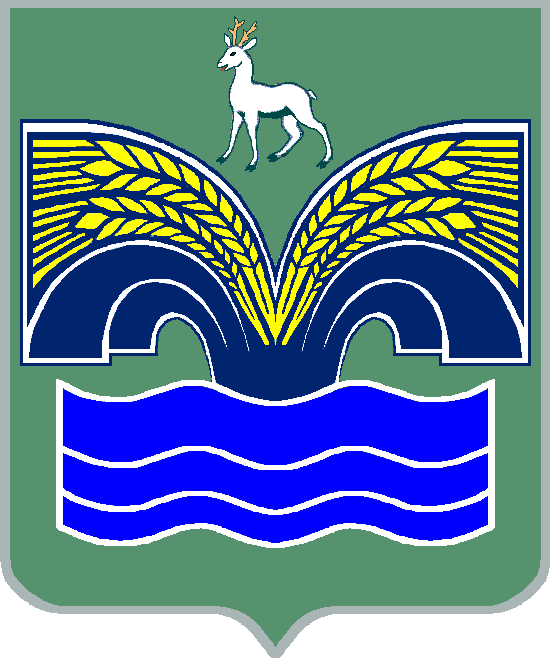 СОБРАНИЕ ПРЕДСТАВИТЕЛЕЙСЕЛЬСКОГО ПОСЕЛЕНИЯ ХИЛКОВОМУНИЦИПАЛЬНОГО РАЙОНА КРАСНОЯРСКИЙСАМАРСКОЙ ОБЛАСТИТРЕТЬЕГО СОЗЫВАРЕШЕНИЕот 02 марта 2018 года № 10Об утверждении программы комплексного развития социальной инфраструктуры сельского поселения Хилково муниципального района Красноярский Самарской области на 2018 год и период до 2033 года        В соответствии с пунктом 4 статьи 14, пунктами 4.2, 4.3 части 1 статьи 17  Федерального закона от 06.10.2003 №131-ФЗ «Об общих принципах организации местного самоуправления в Российской Федерации», постановлением Правительства Российской Федерации от 01.10.2015 №1050 «Об утверждении требований к программам комплексного развития социальной  инфраструктуры поселений, городских округов», руководствуясь Уставом сельского поселения Хилково муниципального района Красноярский Самарской области, с учетом заключения о результатах публичных слушаний, назначенных Постановлением  Администрации сельского поселения Хилково  муниципального района Красноярский Самарской области «О проведении публичных слушаний по проекту программы комплексного развития социальной инфраструктуры сельского поселения Хилково муниципального района Красноярский Самарской области на 2018 год и период до 2033 года» от 17.01.2018 № 1, Собрание представителей сельского поселения Хилково муниципального района Красноярский Самарской области РЕШИЛО:1.Утвердить программу комплексного развития социальной инфраструктуры сельского поселения Хилково муниципального района Красноярский Самарской области  на 2018 год и период до 2033 года.  2. Опубликовать настоящее Решение в газете "Красноярский вестник" и на официальном сайте администрации муниципального района Красноярский в информационно-телекоммуникационной сети «Интернет» - http://www.kryaradm.ru в подразделе «Поселения».3. С программой комплексного развития социальной инфраструктуры сельского поселения Хилково муниципального района Красноярский Самарской области  на 2018 год и период до 2033 года  можно ознакомится на сайте администрации муниципального района Красноярский в информационно-телекоммуникационной сети «Интернет» - http://www.kryaradm.ru в подразделе «Поселения»/Хилково и в администрации  сельского поселения Хилково по адресу: 446396, Самарская область, Красноярский район, с. Хилково, ул. Школьная, 5.4. Настоящее решение вступает в силу со дня его официального опубликования. Председатель Собрания представителей сельского поселения Хилково муниципального района Красноярский Самарской области _______________ Х. АхметовГлава сельского поселенияХилковомуниципального районаКрасноярский Самарской области_______________ О.Ю. Долгов